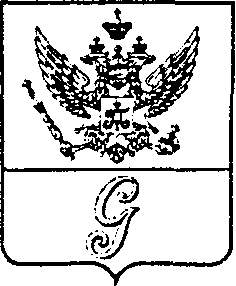 СОВЕТ ДЕПУТАТОВ МУНИЦИПАЛЬНОГО ОБРАЗОВАНИЯ«ГОРОД ГАТЧИНА»ГАТЧИНСКОГО МУНИЦИПАЛЬНОГО РАЙОНАЧЕТВЕРТОГО СОЗЫВАРЕШЕНИЕот 30 ноября 2022 года                                                                                                    № 53 Об утверждении Положения о порядке установки, обеспечения сохранности и демонтажа мемориальных сооружений, памятников, мемориальных досок и других памятных знаков на территории МО «Город Гатчина»В соответствии с Федеральным законом от 25.06.2002 N 73-ФЗ «Об объектах культурного наследия (памятниках истории и культуры) народов Российской Федерации», Федеральным законом от 06.10.2003 N 131-ФЗ «Об общих принципах организации местного самоуправления в Российской Федерации», Устава МО «Город Гатчина», совет депутатов МО «Город Гатчина» Гатчинского муниципального районаРЕШИЛ:	1. 	Утвердить Положение о порядке установки, обеспечения сохранности и демонтажа мемориальных сооружений, памятников, мемориальных досок и других памятных знаков на территории МО «Город Гатчина» согласно приложению к настоящему решению.2.   Настоящее решение вступает в силу со дня официального опубликования в газете «Гатчинская правда» и подлежит размещению на официальном сайте МО «Город Гатчина» в информационно-телекоммуникационной сети «Интернет».Глава МО «Город Гатчина» -
председатель совета депутатов
МО «Город Гатчина»                                                                    В.А. ФилоненкоПриложение
к решению совета депутатов
МО «Город Гатчина»
от 30 ноября 2022 года № 53
Положение О порядке установки, обеспечения сохранности и демонтажа мемориальных сооружений, памятников, мемориальных досок и других памятных знаков на территории МО «Город Гатчина»1. Общие положения1.1. Настоящее Положение разработано в соответствии с Федеральным законом от 25.06.2002 N 73-ФЗ «Об объектах культурного наследия (памятниках истории и культуры) народов Российской Федерации», Федеральным законом от 06.10.2003 N 131-ФЗ «Об общих принципах организации местного самоуправления в Российской Федерации»,  Уставом МО «Город Гатчина».1.2. Положение разработано в целях увековечения памяти об исторических событиях, произошедших на территории МО «Город Гатчина», выдающихся личностях Российской Федерации, Ленинградской области и МО «Город Гатчина», формирования историко-культурной среды на территории МО «Город Гатчина», информирования гостей и жителей об истории МО «Город Гатчина».1.3. Положение определяет порядок установки, обеспечения сохранности и демонтажа мемориальных сооружений, памятников, мемориальных досок и других памятных знаков (далее по тексту - памятные знаки), порядок принятия решения, правила, условия установки и демонтажа памятных знаков, а также порядок учета и обслуживания их на территории МО «Город Гатчина».1.4. Настоящее Положение не распространяется на установку памятников и памятных знаков на объектах культурного наследия, на территориях кладбищ МО «Город Гатчина».2. Основные понятия и определения
2.1. Мемориальные сооружения - отдельные постройки и здания с исторически сложившимися территориями, мемориальные квартиры, объекты науки и техники, включая военные.2.2. Памятник - произведение монументального искусства, созданное для увековечения памяти выдающейся личности и исторических событий.2.3. Мемориальная доска - памятный знак, устанавливаемый на фасаде, в интерьерах зданий, на закрытых и открытых территориях и сооружениях, связанных с историческими событиями, жизнью и деятельностью особо выдающихся граждан. Мемориальная доска должна содержать краткие биографические сведения о выдающейся личности или историческом событии, которым посвящается увековечение.2.4. Информационная доска посвящается отдельным историческим событиям, факту, явлению и содержит только текстовую информацию.2.5. Другие памятные знаки - стелы, скульптурные композиции и другие.3. Основания для установки памятных знаков
3.1. Основаниями для установки памятных знаков являются: значимость события в истории России, Ленинградской области и МО «Город Гатчина», наличие официально признанных достижений личностей в государственной, общественной, военной, производственной и хозяйственной деятельности, в науке, технике, литературе, искусстве, культуре, спорте и других общественно значимых сферах, особый вклад в определенную сферу деятельности, принесший долговременную пользу государству, области и городу.4. Условия установки памятного знака
4.1. Необходимое условие установки памятного знака - истечение срока не менее 10 (десяти) лет со дня исторического события или истечение срока не менее 10 (десяти) лет со дня смерти выдающейся личности, память о которой подлежит увековечению. При увековечении памяти лиц, имеющих почетные звания, начинающиеся со слов «Народный», «Почетный» - истечение срока не менее 1 (одного) года со дня смерти увековечиваемого лица.4.2. Открытие памятного знака приурочивается к определенной дате (юбилею, этапу жизненного пути выдающейся личности или дате события) и проводится в торжественной обстановке с привлечением общественности.4.3. Не допускается установка памятного знака на фасаде здания, полностью утратившего свой исторический облик, а также на аварийных зданиях.4.4. Разработка проекта, согласование, изготовление и установка памятных знаков осуществляются за счет собственных и (или) привлеченных денежных средств инициатора, ходатайствующего об увековечении памяти выдающейся личности или исторического события.4.5. По проекту памятного знака может быть объявлен публичный конкурс или проведено публичное обсуждение в соответствии с законодательством Российской Федерации.5. Порядок принятия решения об установке памятных знаков
5.1. Предложения, обращения (ходатайства) об установке памятных знаков направляются в администрацию Гатчинского муниципального района и передаются для рассмотрения в комиссию по памятным знакам (далее – Комиссия). Положение о Комиссии и ее состав утверждается постановлением администрации Гатчинского муниципального района.5.2. Инициаторами установки памятных знаков могут быть:- органы государственной власти;- органы местного самоуправления;- юридические лица, предприятия, учреждения и организации независимо от организационно-правовой формы и формы собственности;- общественные объединения и организации.5.3. Обращения родственников и других физических лиц Комиссией не рассматриваются.5.4. Перечень документов, представляемых Комиссии:- письменное обращение (ходатайство) с просьбой об увековечении памяти выдающейся личности или исторического события с указанием основания для выдвижения проекта памятного знака, т.е. значимости выдающейся личности или исторического события, подлежащего увековечению;- историческая или историко-биографическая справка;- копии документов, подтверждающих достоверность исторического событий или заслуги выдающейся личности, память о которой подлежит увековечению;- письменное согласие правообладателя авторских прав на объекты авторского права выдающейся личности, память о которой подлежит увековечению в виде памятника, отдельно стоящих памятных знаков (стела, скульптурная композиция, бюст и т.д.);- выписка из домовой книги с указанием периода проживания данной выдающейся личности (при необходимости);- проект (эскиз, макет) памятного знака;- предложение по тексту надписи (на мемориальной доске или информационной табличке памятного знака);- письменное согласие собственника(ов) здания (строения, сооружения) и (или) земельного участка, на котором предполагается установить памятный знак, согласование с юридическими лицами, у которых здание (строение, сооружение), земельный участок находятся на праве хозяйственного ведения или оперативного управления;- обоснование выбора места установки памятного знака (при необходимости представление фотографии предполагаемого места);- подтверждение источников финансирования проекта и (или) письменное обязательство ходатайствующей стороны о финансировании работ по проектированию, установке и обеспечению торжественного открытия памятного знака.5.5. В результате рассмотрения обращения (ходатайства) Комиссия в тридцатидневный срок принимает одно из следующих решений:- поддержать обращение (ходатайство) об установке памятного знака и рекомендовать принять решение об установке памятного знака;- отклонить обращение (ходатайство), направив ходатайствующей стороне мотивированный отказ, в связи с несоответствием требованиям Положения.5.6. В случае принятия Комиссией решения о поддержке обращения (ходатайства) об установке памятного знака, Комиссия вносит соответствующее предложение на рассмотрение главы администрации Гатчинского муниципального района. 5.7. Администрация Гатчинского муниципального района принимает постановление об установке памятных знаков и направляет постановление в Комитет по культуре и туризму Гатчинского муниципального района для включения в реестр памятных знаков МО «Город Гатчина». 5.8. Регистрацию памятных знаков в реестре памятных знаков МО «Город Гатчина» и ведение реестра памятных знаков МО «Город Гатчина» осуществляет Комитет по культуре и туризму Гатчинского муниципального района.6. Порядок принятия решения о демонтаже памятных знаков6.1. В случае необходимости проведения работ по ремонту и реставрации памятного знака или здания, на фасаде которого установлена мемориальная доска, демонтаж памятного знака осуществляется на основании постановления администрация Гатчинского муниципального района. После завершения ремонтно-реставрационных работ памятный знак устанавливаются на прежнем месте.6.2. Финансирование работ по ремонту, реставрации и демонтажу памятного знака осуществляется за счет собственника памятного знака, а случае, предусмотренном пунктом 9.3 Положения, - за счет средств бюджета муниципального образования.6.3. Инициаторами демонтажа памятных знаков могут быть собственники памятных знаков:- органы государственной власти;- органы местного самоуправления;- юридические лица, предприятия, учреждения и организации независимо от организационно-правовой формы и формы собственности;- общественные объединения и организации.6.4. Предложения, обращения (ходатайства) о демонтаже памятных знаков направляются в администрацию Гатчинского муниципального района и передаются для рассмотрения в Комиссию.6.5. Комиссия рассматривает ходатайство в течение 30 календарных дней со дня его регистрации. 6.6. В течение 7 календарных дней после рассмотрения ходатайства и документов Комиссия оформляет протокол заседания и направляет свое решение на рассмотрение главе администрации Гатчинского муниципального района. 6.7. Администрация Гатчинского муниципального района принимает постановление о демонтаже, переносе или реконструкции памятного знака и направляет постановление в Комитет по культуре и туризму Гатчинского муниципального района для включения данной информации в реестр памятных знаков МО «Город Гатчина».7. Порядок установки и демонтажа памятных знаков на территории МО «Город Гатчина»7.1. Памятные знаки изготавливаются только из долговечных и высокопрочных материалов (мрамора, гранита, металла и других материалов).7.2. Для обслуживания памятного знака инициатору установки памятного знака необходимо предусмотреть благоустроенный подход к месту его установки.7.3. Памятники и мемориальные сооружения устанавливаются на открытых, хорошо просматриваемых территориях, выходящих на магистрали, улицы. 7.4. Мемориальные доски устанавливаются в хорошо просматриваемых местах на высоте не ниже двух метров (на фасадах или внутри зданий).7.5. В случае, если историческое событие или жизнь и деятельность выдающейся личности были связаны со зданиями общественного назначения (театры, образовательные учреждения, библиотеки, научные учреждения и т.п.), памятные знаки, мемориальные доски могут устанавливаться в помещениях указанных зданий.7.6. Памятные знаки демонтируются:7.6.1. При проведении работ по ремонту и реставрации памятного знака либо здания, на фасаде которого установлен памятный знак.7.6.2. При полном разрушении памятного знака, невозможности проведения ремонтных работ.7.6.3. При разрушении, сносе здания, на фасаде которого установлен памятный знак.7.6.4. При износе памятного знака, его неблаготворном влиянии на архитектурно-художественный облик.7.6.5. При установке памятного знака с нарушением требований настоящего Положения.7.7. Демонтаж либо перенос памятного знака в целях размещения информационно-рекламных объектов не допускается.7.8. Хранение демонтированных памятных знаков (в случае необходимости) осуществляется в местах, определяемых Комиссией. 8. Архитектурно-художественные требования, предъявляемые к памятным знакам8.1. Архитектурно-художественное решение памятного знака не должно противоречить характеру места его установки, особенностям среды, в которую он привносится как новый элемент.8.2. При согласовании проекта и места установки памятного знака учитываются следующие требования:8.2.1. Размещение памятных знаков с учетом их панорамного восприятия.8.2.2. Учет существующей градостроительной ситуации, окружающей застройки и размещения, исходя из градостроительных возможностей в случае размещения памятного знака на земельном участке.8.3. Размер памятного знака определяется объемом помещаемой информации, наличием портретного изображения, декоративных элементов и должен быть соразмерен зданию, строению, сооружению, на котором устанавливается.8.4. Текст памятного знака должен в лаконичной форме содержать краткую характеристику исторического события, которому посвящен памятный знак, указание на связь исторического события с конкретным адресом, по которому памятный знак установлен, а также даты, указывающие период, в течение которого выдающаяся личность или историческое событие были каким-либо образом связаны с данным адресом.8.5. В тексте памятного знака должны быть указаны полностью фамилия, имя, отчество (при наличии) выдающейся личности, память о которой должна быть увековечена, на русском языке.8.6. Требование к написанию текста памятного знака:- выбор шрифта и верстка текста памятного знака должны быть выполнены с учетом принципов зрительного восприятия и удобочитаемости текста;- межстрочный интервал должен соответствовать шрифту и формату мемориальной доски;- выбор шрифта следует производить в соответствии с цветом букв, характером надписи, а также размером портретных изображений и/или декоративных элементов памятного знака.8.7. В композиции памятного знака помимо текста могут быть включены портретные изображения, декоративные элементы, подсветка. Все элементы памятного знака должны быть органично связаны между собой и образовывать единую композицию.8.8. В тексте мемориальной доски обязательны даты, конкретизирующие время причастности выдающейся личности или исторического события к месту установки мемориальной доски.8.9. В композицию мемориальных досок кроме текста могут включаться портретные изображения или стилизованные изображения, олицетворяющие памятные события, декоративные элементы, подсветка, приспособление для возложения цветов.8.10. Памятные знаки выполняются в материалах и технике, обеспечивающих наиболее полное выявление художественного замысла и долговечность объекта (металл, камень, керамика, высокопрочные материалы и т.д.).9. Порядок учета и содержания памятных знаков9.1. Содержание, реставрация, ремонт памятных знаков, находящихся в муниципальной собственности, производятся за счет средств местного бюджета.9.2. Содержание, реставрация, ремонт памятных знаков, состоящих на балансе организации, которая является инициатором установления памятного знака, производятся за счет средств указанной организации.9.3. В случае ликвидации организации, которая является инициатором, памятные знаки могут быть по договору пожертвования переданы в собственность МО «Город Гатчина» и их дальнейшее содержание осуществляется за счет бюджета муниципального образования.10. Заключительные положения10.1. Предприятия, учреждения, организации и граждане обязаны обеспечивать сохранность памятных знаков. Контроль за состоянием и сохранностью памятных знаков на территории МО «Город Гатчина» осуществляется ими совместно с администрацией Гатчинского муниципального района.11. Ответственность за нарушение11.1. За нарушение требований в области охраны, использования памятных знаков должностные лица, юридические и физические лица несут ответственность в соответствии с действующим законодательством.